MiRegistry  Health and Safety Training for Licensed Child Care Providers Course 1 and Course 2 Trainings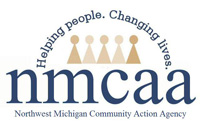 Read instructions carefullyYou will complete Health and Safety Training for Licensed Child Care Providers Course 1 (3 Modules) and Course 2 (6 Modules). Each course takes roughly 4 hours so plan your time accordingly.   Go to https://www.miregistry.org/individuals/ Scroll all the way down near the bottom and stop at FAQ Individuals section.On the right of the screen, click on How can I register for the online Health and Safety Training for Licensed Providers?From here you select Course 1 or Course 2.Select Course 1 and follow the prompts to Register Online. Complete all 3 modules on Course 1.Then go back to https://www.miregistry.org/individuals/ and repeat steps 2-3 and select Course 2.Follow the prompts to register for Course 2 and complete all 6 modules.Lastly, once you have completed both courses (all 9 modules), please go back and login to your MiRegistry Personal Profile to print your Training Report. To print your Training Report, click on the Reports tabClick on Licensing Learning RecordsEnsure all 9 Modules are listed. 3 for Course 1 and 6 for Course 2. Print this page. If you are unable to print you can save it to your computer and email it as a PDF file to your supervisor or take a clear picture with your cell phone and email it to your supervisor.Also, please sign and date the Sign In Sheet attached near the end of this packet, titled Health and Safety Training for Licensed Child Care Providers Course 1 (3 Modules) and Course 2 (6 Modules).Keep a log of how many hours it took to complete both courses. SUCCESS! You have completed the MiRegistry Health and Safety Trainings!